Publicado en  el 22/07/2013 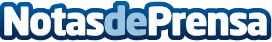 Los mejores países para invertir en 2013Los fondos de capital riesgo y capital privado continúan buscando buenas oportunidades en las regiones emergentes, especialmente ahora que la economía europea está estancada y Estados Unidos crece a un ritmo más lento de lo esperado.Datos de contacto:Nota de prensa publicada en: https://www.notasdeprensa.es/los-mejores-paises-para-invertir-en-2013 Categorias: Finanzas Emprendedores http://www.notasdeprensa.es